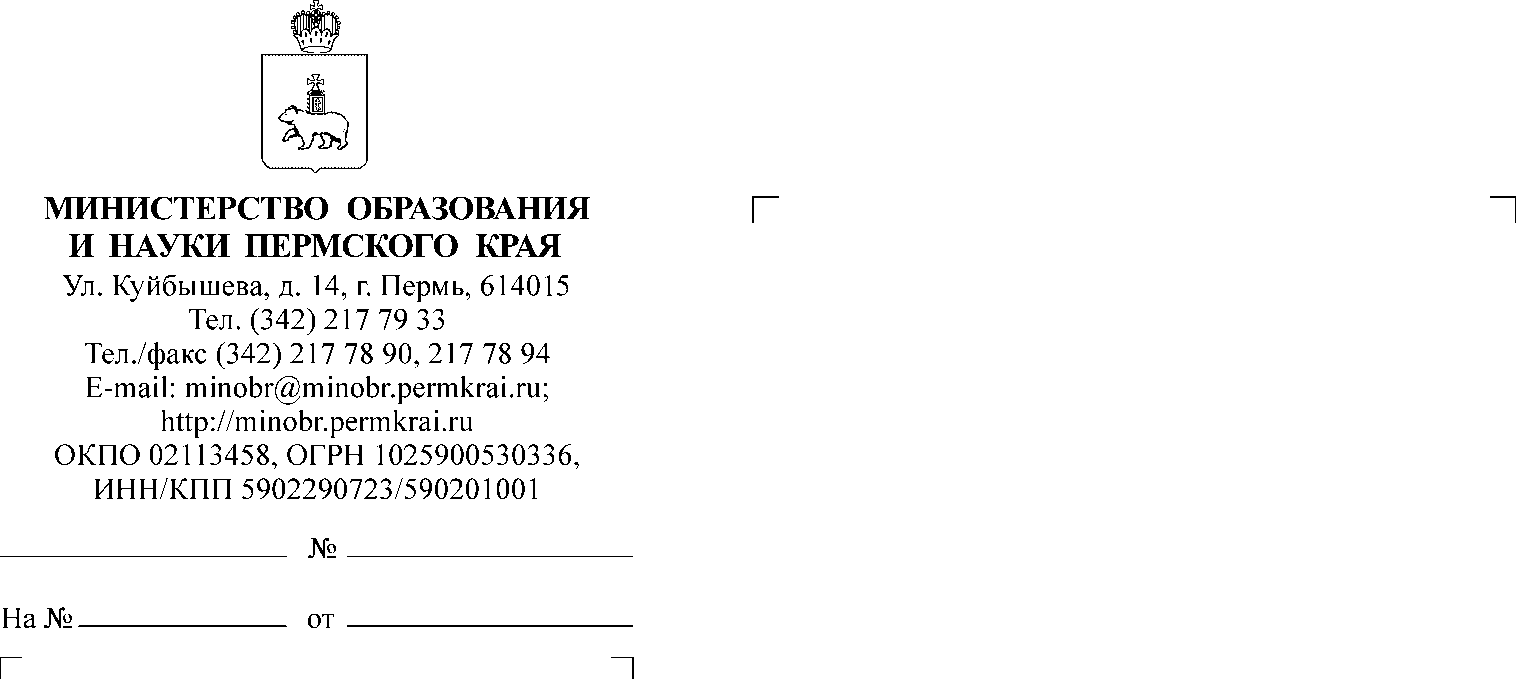 Уважаемые руководители!	Министерство образования и науки Пермского края с целью 
подготовки к государственной итоговой аттестации по образовательным программам основного общего и среднего общего образования в 2022/23 учебном году направляет ссылки на соответствующие информационные ресурсы.Просим довести данную информацию до заинтересованных лиц (обучающихся, педагогов, родителей), разместить направляемые материалы 
на официальных сайтах муниципальных органов управления образованием, общеобразовательных организаций.Приложение: на 2 л. в 1 экз.Заместитель министра 								        Н.Е. Зверева								Приложение								к письму Министерства 										образования и науки 
								Пермского края 
								от                   №               Материалы 
для использования при подготовке к государственной итоговой аттестации по образовательным программам основного общего и среднего общего образования в 2022/23 учебном году№НаименованиеСсылка1Методические рекомендации для учителей, подготовленные на основе анализа типичных ошибок участников ЕГЭ 2022 года (ФИПИ)https://fipi.ru/ege/analiticheskie-i-metodicheskie-materialy2Проекты документов, определяющих структуру и содержание контрольных измерительных материалов единого государственного экзамена 2023 года (ФИПИ)https://fipi.ru/ege/demoversii-specifikacii-kodifikatory3Проекты документов, определяющих структуру и содержание контрольных измерительных материалов основного государственного экзамена 2023 года (ФИПИ)https://fipi.ru/oge/demoversii-specifikacii-kodifikatory4Методический анализ результатов основного государственного экзамена 2022 г., единого государственного экзамена 2022г. по всем предметам (ЦОКО Пермского края)https://kraioko.perm.ru/res/5Открытый банк заданий для оценки естественнонаучной грамотности (VII-IX классы)https://fipi.ru/otkrytyy-bank-zadaniy-dlya-otsenki-yestestvennonauchnoy-gramotnosti6Открытый банк оценочных средств по русскому языку (I-XI классы)https://fipi.ru/otkrytyy-bank-otsenochnykh-sredstv-po-russkomu-yazyku7Открытый банк заданий единого государственного экзаменаhttps://fipi.ru/ege/otkrytyy-bank-zadaniy-ege8Открытый банк заданий основного государственного экзаменаhttps://fipi.ru/oge/otkrytyy-bank-zadaniy-oge9Планируемые изменения в КИМ ЕГЭ 2023 г.https://doc.fipi.ru/ege/demoversii-specifikacii-kodifikatory/2023/Plan_izmeneniya_KIM_EGE_2023.pdf10Планируемые изменения в КИМ ОГЭ 2023 г.http://doc.fipi.ru/oge/demoversii-specifikacii-kodifikatory/2023/Plan_izmeneniya_KIM_OGE_2023.pdf11Задания для 5–9 классов по истории, обществознанию, биологии, физике, химии для развития письменной речиhttps://fipi.ru/metodicheskaya-kopilka/zadaniya-dlya-5-9-klassov12Методика формирования и оценивания базовых навыков, компетенций обучающихся по программам основного общего образования по обществознанию, биологии, физике, химии, необходимых для решения практико-ориентированных задачhttps://fipi.ru/metodicheskaya-kopilka/metodika-otsenivaniya-bazovykh-navykov13Методические рекомендации для учителей по преподаванию учебных предметов в образовательных организациях с высокой долей обучающихся с рисками учебной неуспешностиhttps://fipi.ru/metodicheskaya-kopilka/metod-rekomendatsii-dlya-slabykh-shkol